Sutton Memorial High School Internship Application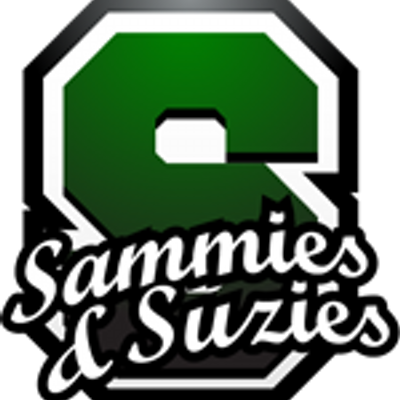 Name: ____________________________________________________APPLICATION MUST BE SUBMITTED NO LATER THAN FEBRUARY 16TH Sutton Memorial High School Internship ApplicationTable of ContentsCheck Box Biography…………………………………………………………………..        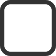 Parent / Guardian Information …………………………………………….         Proposed Internship Position ………………………………………………        Mock Schedule …………………………………………………………….        Requirements & Responsibilities ………………………………………….        Information Form & General Release ……………………………………..        Parent Permission, Liability Waiver & Insurance Verification Form …….         Emergency Contract ………………………………………………………               IV.       Mock Schedule ……………………………………………………………         Sutton Memorial High SchoolBiography InformationAbout You:Name: _______________________________			D.O.B. & Age ___________Email: _______________________________			Cell #: _________________License? (circle one): Yes	No		Vehicle? (circle one): Yes	NoAddress: _____________________________________________________________________Current GPA: ___________________ Do you have any outstanding absences or tardiness? (circle one): Yes		No If yes, briefly explain:__________________________________________________________________________________________________________________________________________________________________________________________________________________________________________Do you have any serious discipline infractions? (circle one): Yes		NoIf yes, briefly explain:__________________________________________________________________________________________________________________________________________________________________________________________________________________________________________Sutton Memorial High SchoolParent / Guardian InformationParent / Guardian(s): ___________________________________________________________Telephone Number(s): __________________________________________________________			   __________________________________________________________Address(es): ____________________________________________________________________________________________________________________________________________________________________________________________________________________________Proposed Internship Position:Name of Business or Employer: _________________________________________________Telephone #: _____________________________Address: ____________________________________________________________________Will you be paid?: ____________________________Name of Direct Supervisor: ____________________________________________________Their Phone Number (if different from above): ___________________________________Your Weekly Hours: _______________________________________Have you discussed this position with Mr. Marcucci? ______________________________Briefly describe your anticipated job responsibilities. __________________________________________________________________________________________________________________________________________________________________________________________________________________________________________Sutton Memorial High SchoolRequirements & Responsibilities___1.  Student must be on track to graduate in June.___2.  Student has passed all sections of the MCAS.___3.  This is NOT an elective-YOU MUST APPLY AND BE ACCEPTED            INTO THE PROGRAM.___4.  Approved and participating students are required to attend all            scheduled classes/meetings related to their internship.___5.  Students must email Mr. Marcucci every week updating their progress with the 	internship. ___6.  Students must sign out of school every time they leave for their            internship and sign back in upon return (if applicable).___7.  Excessive absenteeism and/or tardiness to school and/or           Internship shall be cause for removal from the Senior Internship           Program.  If unable to go to the internship, students must call to            inform the business and the Internship Coordinator.___8.  Failure to follow school rules and regulations, discipline issues, in or            out of school suspensions, falsifying illness, academic course                               failure, personal problems that interfere with employment, or other            serious problems that negatively affect school and/or employment,           shall be cause for failure and removal from the Senior Internship.___9.  Participating students who fail to adhere to employer rules and            regulations will be removed immediately from the Senior Internship           Program with possible failure resulting.___10.  Students failing to comply with company safety regulations will be                 subject to immediate removal from the Senior Internship Program.___11.  Students whose personal conduct or effort indicates a lack of 	  responsibility may be excluded or removed from the Senior              Internship Program with possible failure resulting.___12.  Students are required to provide their own transportation to and              from the worksite and are personally responsible and liable for              their actions to and from work.___13.  Students participating in the Senior Internship Program are             subject to all other regulations (school-employer) as may be              instituted by the School Internship Committee.School Responsibilities___1.    The Senior Internship Coordinator will affect a selection process             utilizing student grades, conduct, effort, attendance,              recommendations, and any other significant criteria before a              placement decision is made.  Employers will be provided with any             information from this student profile upon request.___2.    The Senior Internship Coordinator will act as a liaison between the             employer and student to assist in any problems that might arise             during the course of the internship.___3.     The Senior Internship Coordinator will potentially conduct supervisory visits to              each internship worksite to insure that both the student and               employer are benefiting from the Senior Internship Program.___4.      In recommending an intern to an employer, the school is of the                opinion that the student will make an excellent pre-apprentice in                his/her skill area.___I understand that I can only withdraw from the internship program within two weeks of my starting date.Student:___________________________________Date:_____________Coordinator:________________________________Date:____________Sutton Memorial High SchoolInformation Form & General Release I, __________________________________, the Father/Mother/Guardian of__________________________________, Date of Birth ____/____/_____, hereby approve and consent to the participation of my child in Sutton High School’s Senior Internship Program.  I am aware that my child will be driving him/herself to the internship site on a daily basis.Emergency Contact Person:____________________________________Telephone: (work)___________(home)___________(cell)____________We have the following family medical coverage:Company Name:_______________________ Group Policy #:________________________________			               ____________________Parent/Guardian Signature				     Student SignatureGENERAL RELEASEI, _____________________, the undersigned Father/Mother/Guardian of _____________________, a minor, do herby consent to his/her participation in the voluntary Senior Internship Program and I consent to any background checks, drug testing, and/or release of school records if it is required by the employer for an internship placement.  I agree that I am not required to waive my legal rights as a condition of this Internship Participation.I have read the above statement and agree to its terms.__________________________				__________________________Parent/Guardian Signature				Student SignatureDate: ___/___/____Note:  Failure to return this completed form may result in your son/daughter being declared ineligible for participation.Sutton Memorial High SchoolParent Permission, Liability Waiver & Insurance Verification FormTo the Parent/Guardian of: _________________________________Date:___________PART 1:PERMISSION:  I have read the information concerning the SHS Internship Program (refer to the Information Letter) and give my son/daughter________________________ permission to participate in this program.  I understand that participation in this program requires each student to arrange his/her own transportation to and from the internship site.  I give permission for my child to drive to and from the internship site.  I understand that my child must meet the application requirements to be considered for this program.X_____________________________				      __________________Signature of Parent/Guardian				                 DatePART II:EMERGENCY AUTHORIZATION:  In the event that I cannot be reached in an emergency, I hereby give permission to staff at Sutton High School or the Internship Sponsor to secure proper treatment for my child.Parent/Guardian Phone #s_________________	        __________________		________________Home Phone			        Work Phone		                     Cell PhonePlease list another contact if you cannot be reached:Name;__________________________________________Phone:_________________PART III:LIABILITY:  I understand that Sutton High School’s Internship Sponsor or business is NOT liable for any medical bills due to injury to my child while he/she is participating in the SHS Internship Program.X______________________________________                   __________________Signature								DatePART IV:INSURANCE: Sutton High School does not provide accident insurance for students or interns.  In order for a student to be eligible to participate in the Internship Program sponsored by Sutton High School, the Intern’s parent or guardian must confirm that the student is covered by accident and automobile insurance to the parent’s satisfaction.  Complete the information below confirming that your child has accident and automobile insurance and return to the Internship Coordinator.Please print all informationStudent Name:Student Address:Parent(s)/Guardian(s) Name:Parent(s)Phone:                                 Day                            NightPhysician Name:                                                Phone #Physician’s Address:INSURANCE VERIFICATION:  Please check all that apply.___My child has Student Accident Insurance through the school.___My child is covered for injury by our Family Health and Automobile       Policy, which is:Health Insurance: ____________________________________Policy #___________Policy Holder’s Name:____________________________________________________Automobile Insurance:  _______________________________Policy #___________Policy Holder’s Name:____________________________________________________I will notify the SHS Coordinator if insurance coverage for my child changes during the year.X____________________________________		         _____________________Sutton Memorial High SchoolEmergency Contact SheetCoordinator Contact:Coordinator’s Name:  Mr. Sergio MarcucciCoordinator’s Phone #: 508-581-1640 x 4184Coordinator’s Email:  marcuccs@suttonchools.net Emergency Information:In case of an emergency contact:Name:Relation:Work Phone:			Cell Phone:			Home Phone:Other Sutton High School Contact:Ted McCarthy, Principal, 508-581-1640 x 1103 Dan Delongchamp, Assistant Principal, 508-581-1640 ext. 1188Terri Senecal, Administrative Assistant, 508-581-1641Lisa Galipeau, Guidance Secretary, 508-581-1640 ext. 1169*Employer CopyName: ___________________________________Mock ScheduleDirections – Please complete your daily schedule below in regards to your internship.  Put the hours you will participate in your internship for each day of the week. If you have AP courses, be sure to include your AP classes on each day of the week. This schedule should provide a strong understanding of where you will be on a daily basis, whether you are an AP student or not. Remember, you need between 15 – 25 hours of work each week, depending on the number of AP classes you are enrolled in.  If you are an AP student, what periods are your AP classes? ____________________________________________________________________________*I understand SHS is a seven day cycle, but the “real world” runs on a Monday – Friday schedule. Try to complete what your schedule will most likely look like just so the employer and I can have a solid idea of your overall schedule.  *MondayTuesdayWednesdayThursdayFriday 